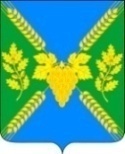 АДМИНИСТРАЦИЯ МОЛДАВАНСКОГО СЕЛЬСКОГО ПОСЕЛЕНИЯ КРЫМСКОГО РАЙОНАРАСПОРЯЖЕНИЕот  27.03.2020                                                                                                № 13-рсело МолдаванскоеО временном ограничении личных приемов граждан в администрацииМолдаванского сельского поселения Крымского района	В целях предотвращения угрозы распространения коронавирусной инфекции на территории Молдаванского сельского поселения, в соответствии со статьей 14 Федерального закона от 21 декабря 1994 г.                     № 68-ФЗ «О защите населения и территорий от чрезвычайных ситуаций природного и техногенного характера», методическими рекомендациями по режиму охраны труда органов государственной власти, органов  местного самоуправления и организаций с участием государства, разработанных Министерством труда и социальной защиты Российской Федерации, постановлением Главы администрации (губернатора) Краснодарского края от 13 марта 2020 г. № 129 «О введении режима повышенной готовности на территории Краснодарского края и мерах по предотвращению распространения новой коронавирусной инфекции (2019-nCoV)», в целях обеспечения соблюдения положений Федерального закона от 30 марта 1999 г. № 52-ФЗ «О санитарно-эпедимиологическом благополучии населения», руководствуясь приказом администрации Краснодарского края от 23 марта 2020 г. № 97 «О временном ограничении личных приемов граждан, пришедших на прием в приемную администрации Краснодарского края»,Всем сотрудникам администрации Молдаванского сельского поселения Крымского района:Временно ограничить личный прием граждан и юридических лиц (их представителей).Рекомендовать гражданам (их представителям) обращаться в администрацию Молдаванского сельского поселения Крымского района в письменной форме или через Интернет-приемную (на официальный сайт администрации moldavanskoesp.ru). Юридическим лицам (их представителям) – в письменной форме или на официальный почтовый адрес adminmoldovanka@mail.ru.Организовать бесперебойную работу телефона «Горячей линии» (8-86131-6-93-42) для приема устных обращений граждан,  а также круглосуточного телефона 8-918-055-43-99 по срочным вопросам неотложного характера.Обеспечить принятие письменных обращений граждан и юридических лиц (их представителей) через почтовый бокс, размещенный у входа в здание администрации Молдаванского сельского поселения, и расположенной по адресу: с. Молдаванское, ул. Ленина, д. 11 «а», или почтовым отправлением.2. Общему отделу (А.В. Петря) разместить настоящее распоряжение на официальном сайте Молдаванского сельского поселения Крымского района в сети Интернет.3. Контроль  за  исполнением  настоящего  распоряжения оставляю за собой.4.Распоряжение вступает в силу со дня подписания. Глава Молдаванского  сельского поселения   Крымского района                                                                                  А.Н.Шахов